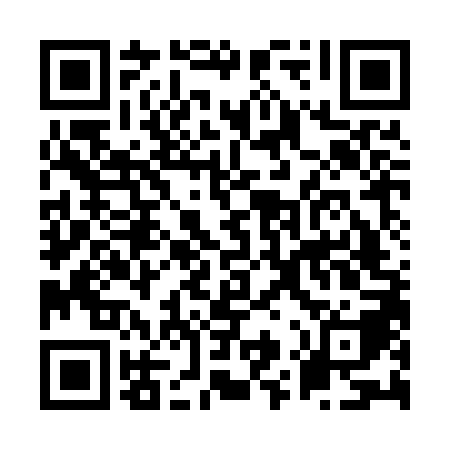 Ramadan times for Marqua, AustraliaMon 11 Mar 2024 - Wed 10 Apr 2024High Latitude Method: NonePrayer Calculation Method: Muslim World LeagueAsar Calculation Method: ShafiPrayer times provided by https://www.salahtimes.comDateDayFajrSuhurSunriseDhuhrAsrIftarMaghribIsha11Mon5:065:066:2112:313:576:406:407:5112Tue5:065:066:2112:303:576:396:397:5013Wed5:065:066:2212:303:566:386:387:4914Thu5:075:076:2212:303:566:376:377:4815Fri5:075:076:2212:293:566:366:367:4716Sat5:085:086:2312:293:556:356:357:4617Sun5:085:086:2312:293:556:346:347:4518Mon5:095:096:2412:293:546:336:337:4419Tue5:095:096:2412:283:546:326:327:4320Wed5:105:106:2412:283:536:316:317:4221Thu5:105:106:2512:283:536:306:307:4122Fri5:105:106:2512:273:536:296:297:4023Sat5:115:116:2512:273:526:296:297:3924Sun5:115:116:2612:273:526:286:287:3825Mon5:125:126:2612:273:516:276:277:3726Tue5:125:126:2712:263:516:266:267:3627Wed5:125:126:2712:263:506:256:257:3528Thu5:135:136:2712:263:506:246:247:3429Fri5:135:136:2812:253:496:236:237:3330Sat5:135:136:2812:253:496:226:227:3231Sun5:145:146:2812:253:486:216:217:311Mon5:145:146:2912:243:476:206:207:302Tue5:145:146:2912:243:476:196:197:293Wed5:155:156:2912:243:466:186:187:284Thu5:155:156:3012:243:466:176:177:275Fri5:155:156:3012:233:456:166:167:266Sat5:165:166:3012:233:456:156:157:267Sun5:165:166:3112:233:446:146:147:258Mon5:165:166:3112:223:446:136:137:249Tue5:175:176:3112:223:436:136:137:2310Wed5:175:176:3212:223:426:126:127:22